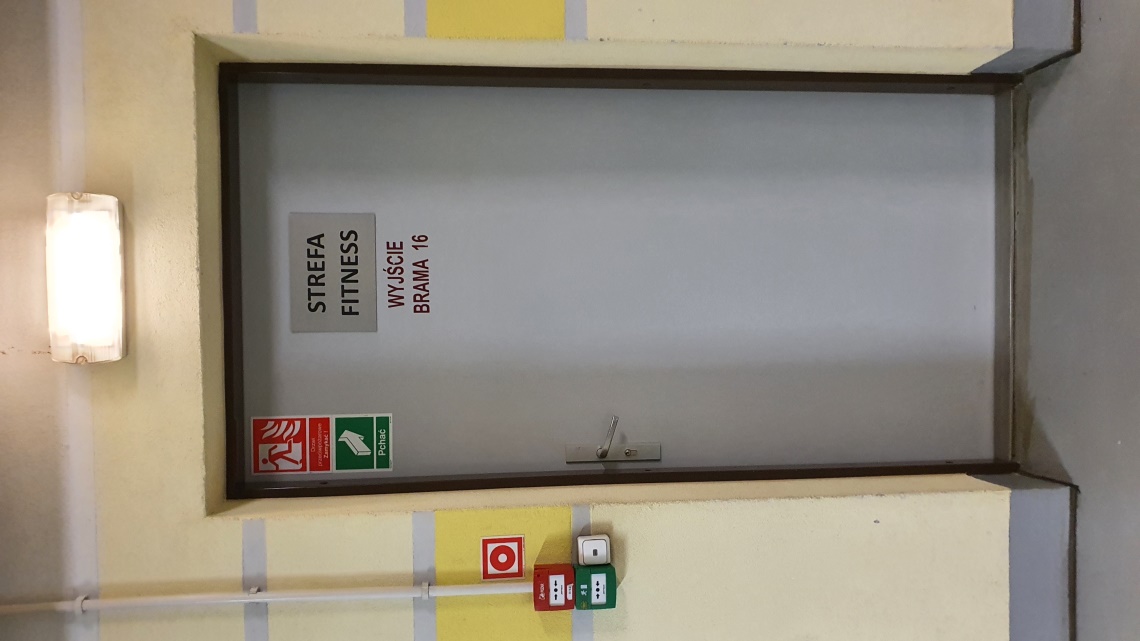 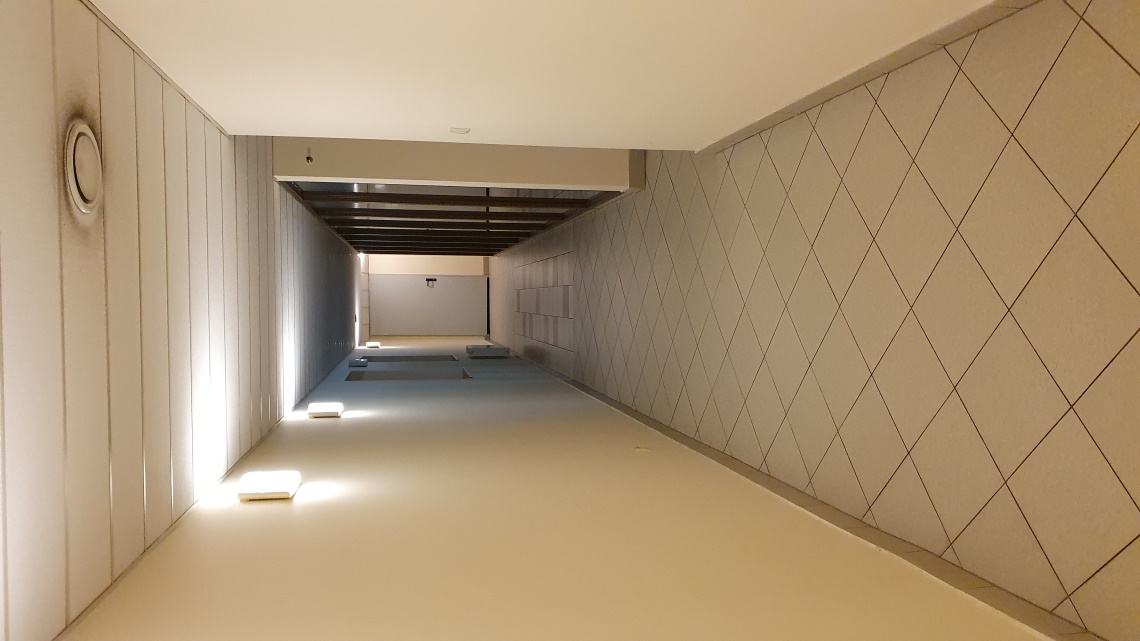 Wejście do Strefy Fitness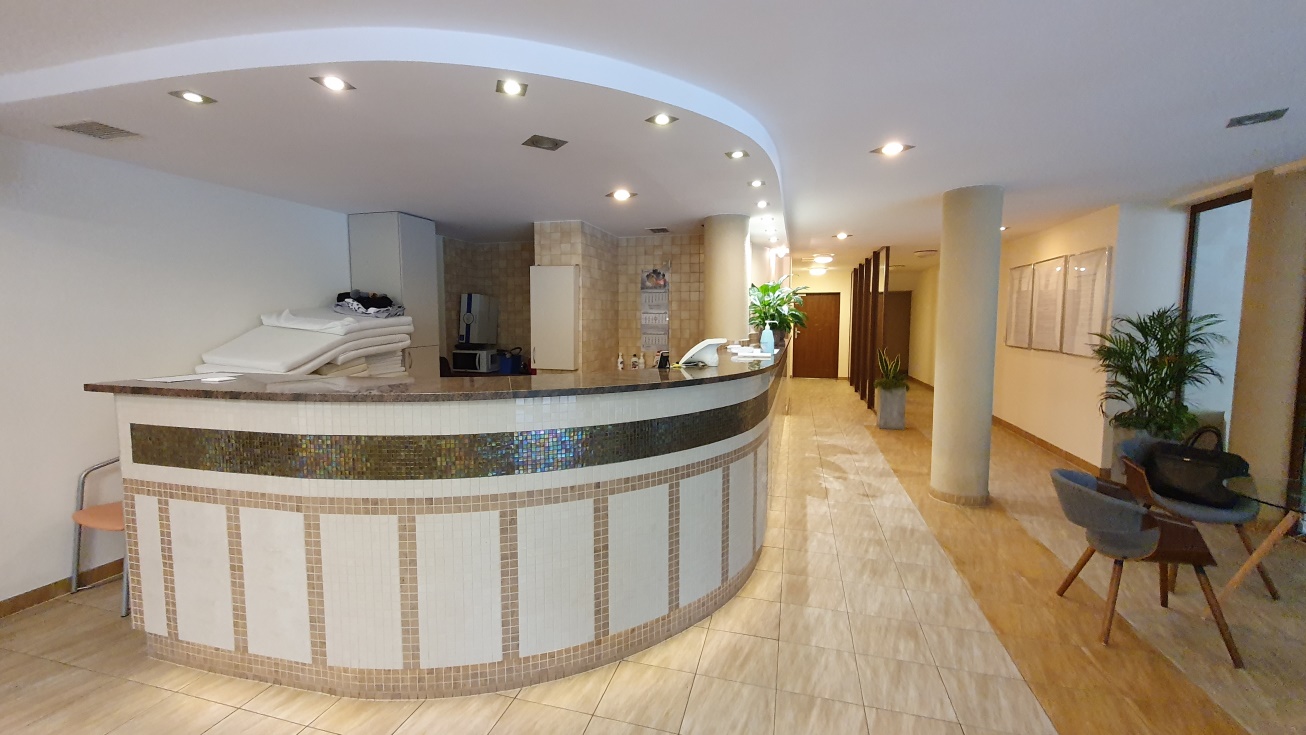 Bar i pomieszczenie obsługi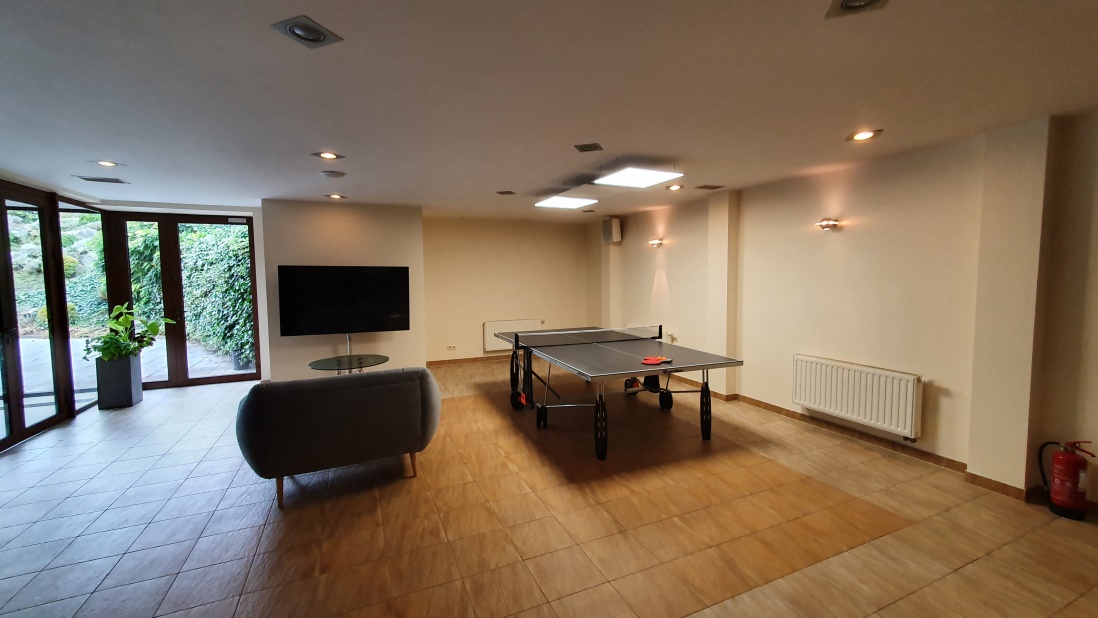 Bar i pomieszczenie obsługi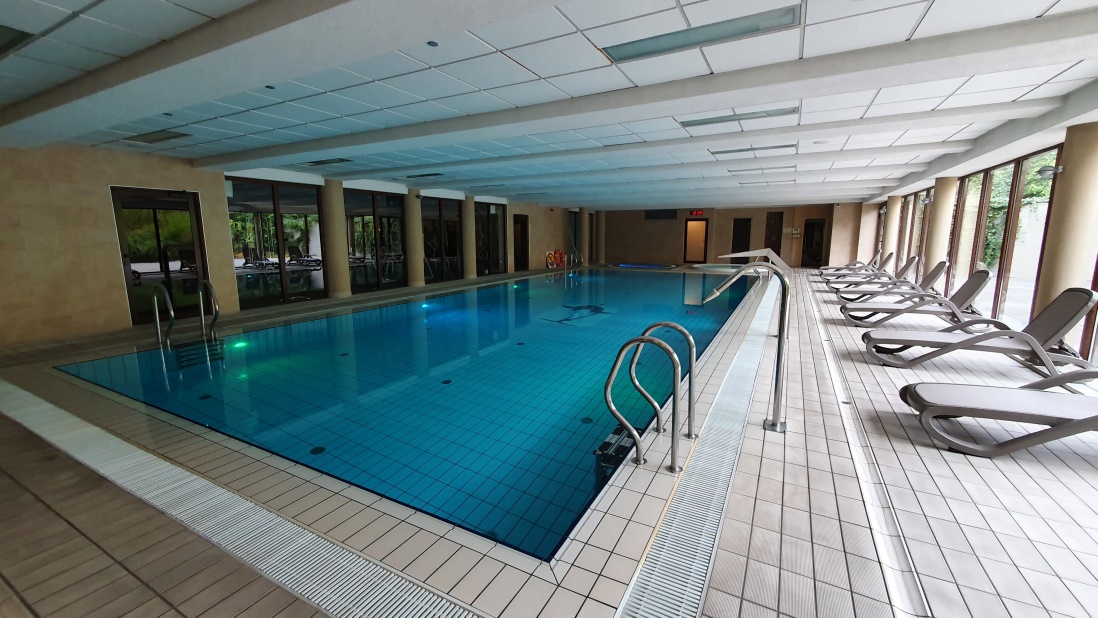 Basen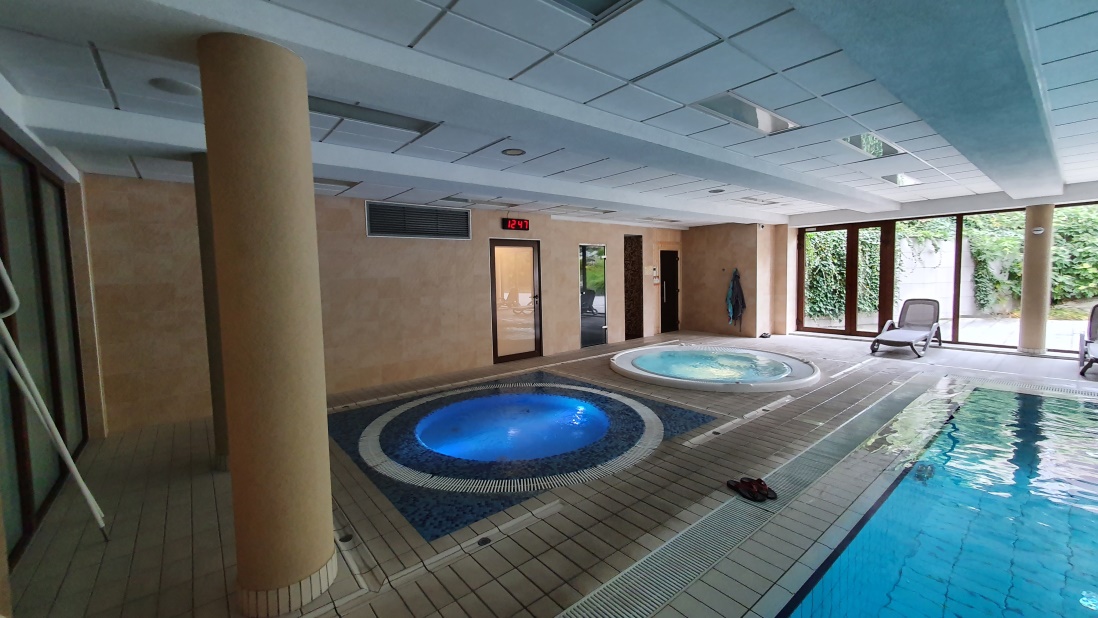 Basen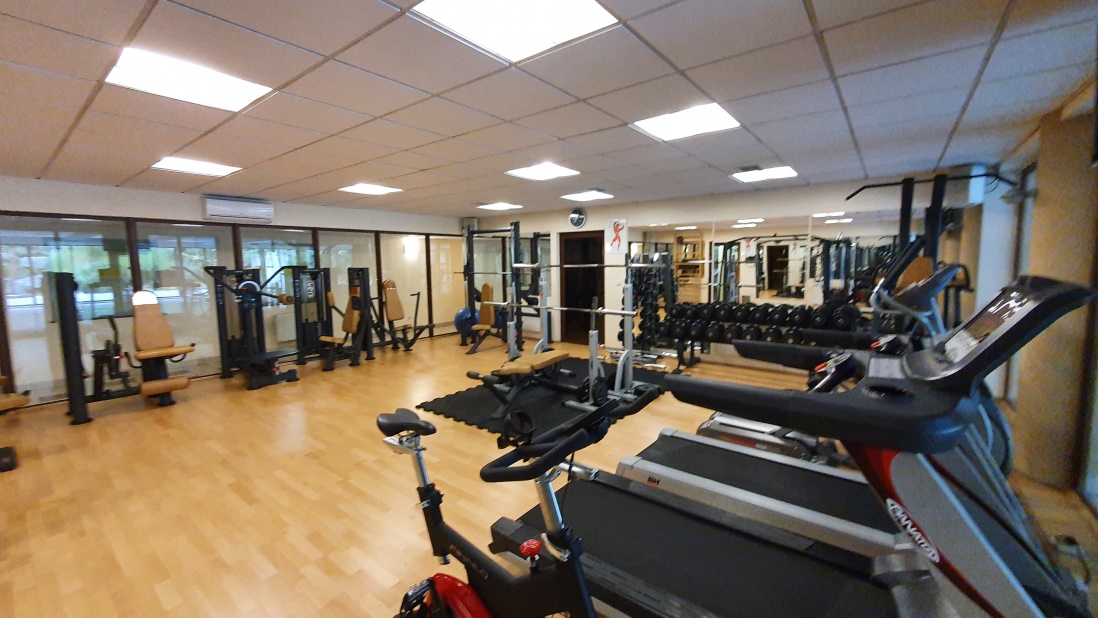 Siłownia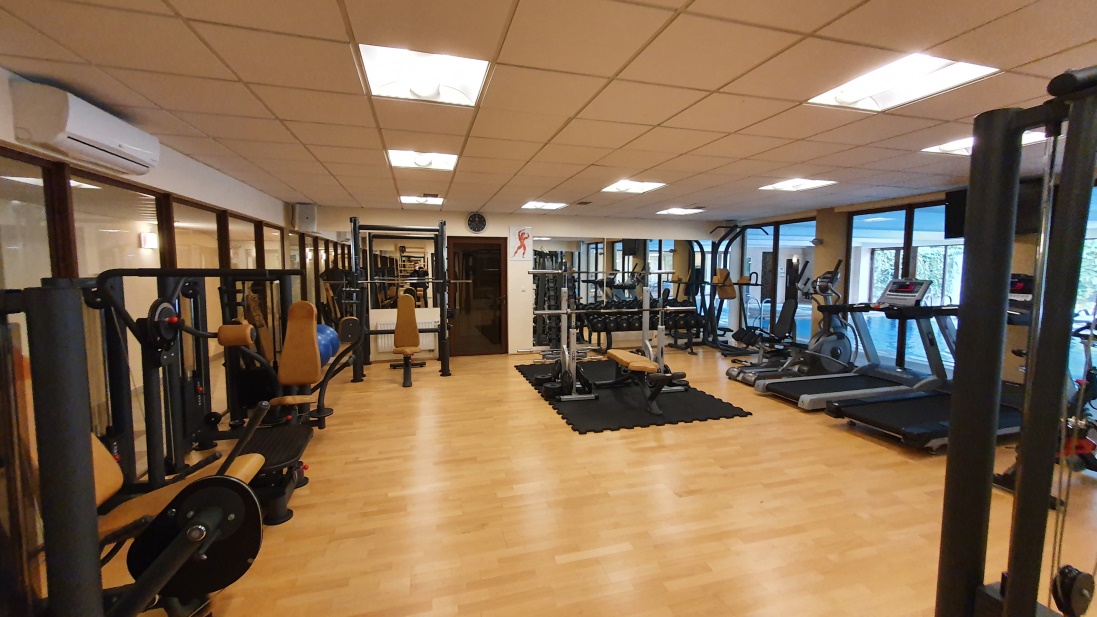 Siłownia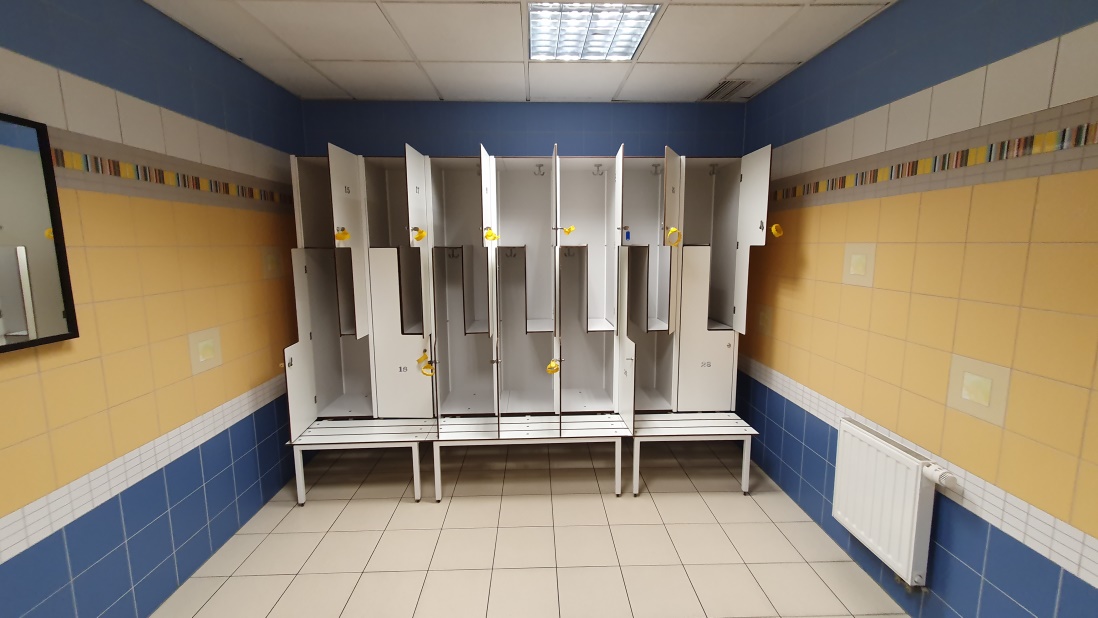 Szatnia męska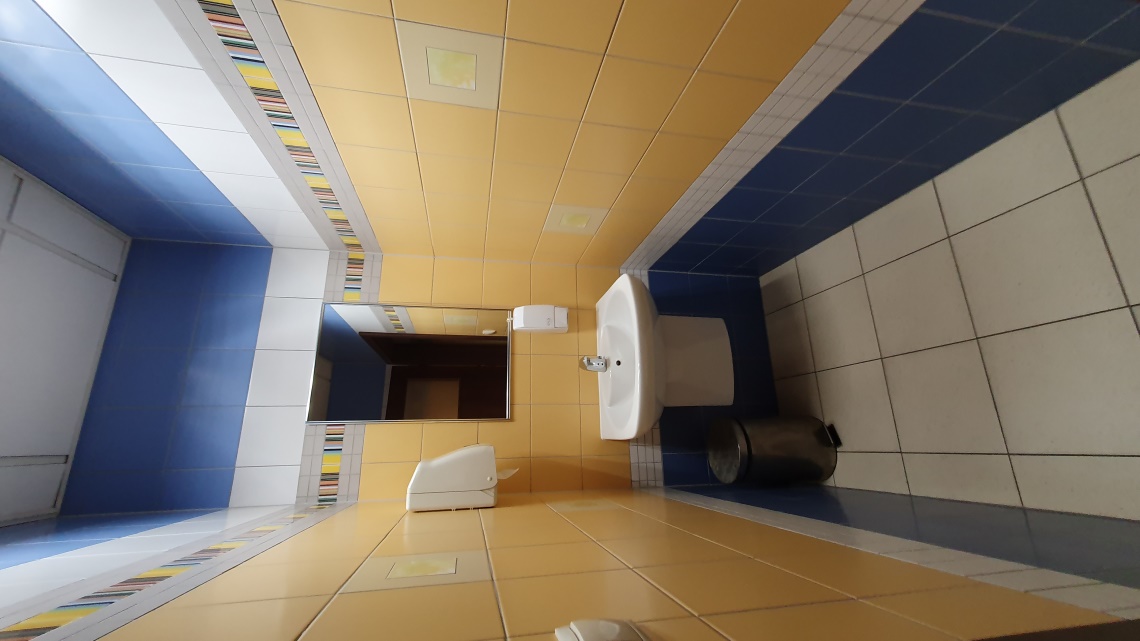 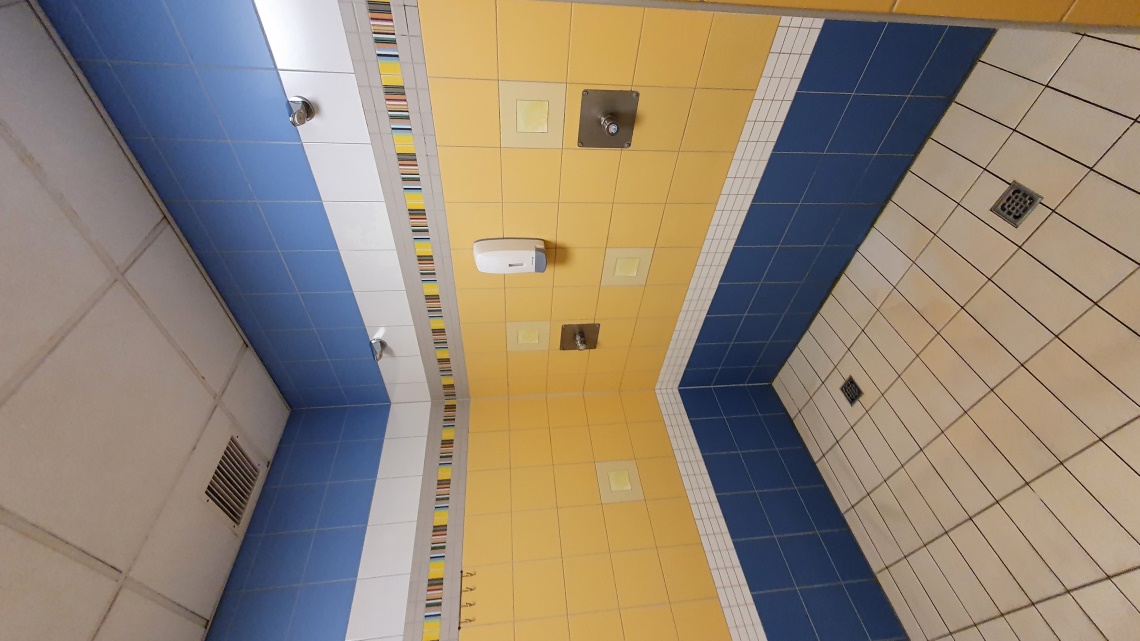 Sanitariat męski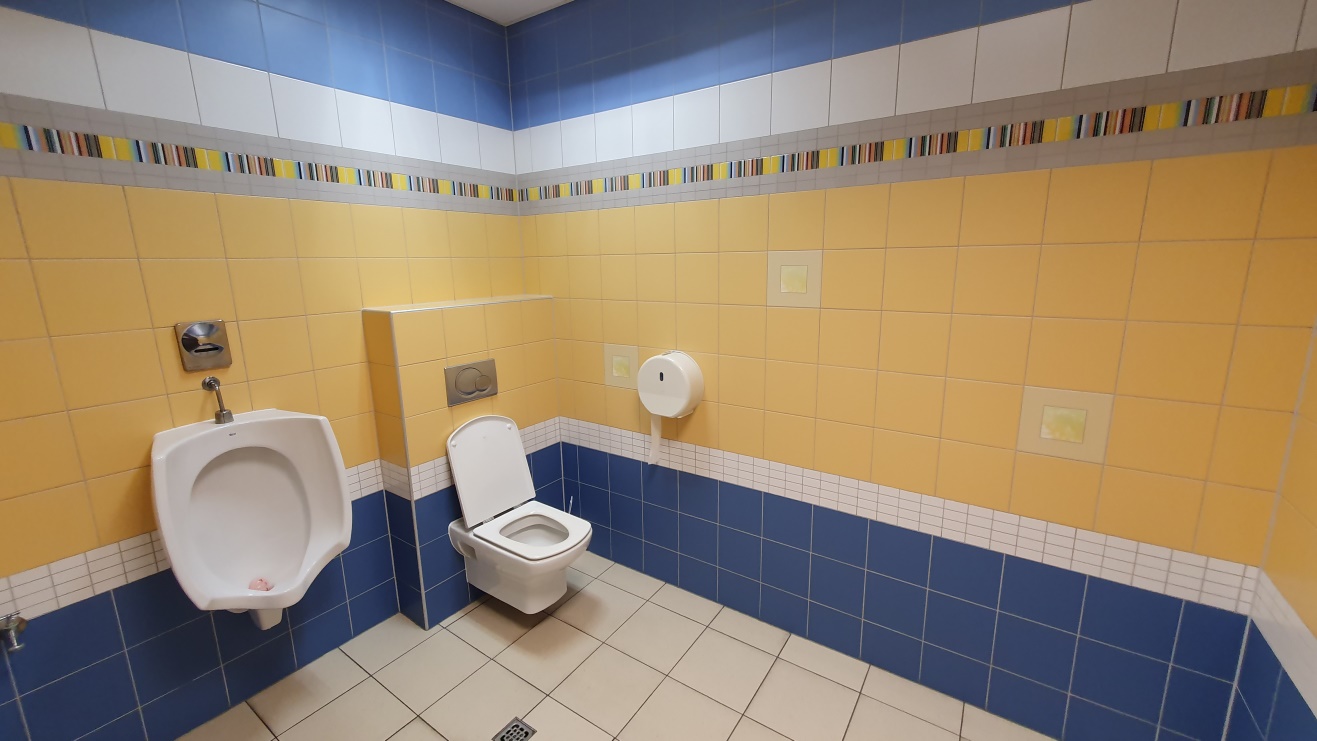 Wc męskie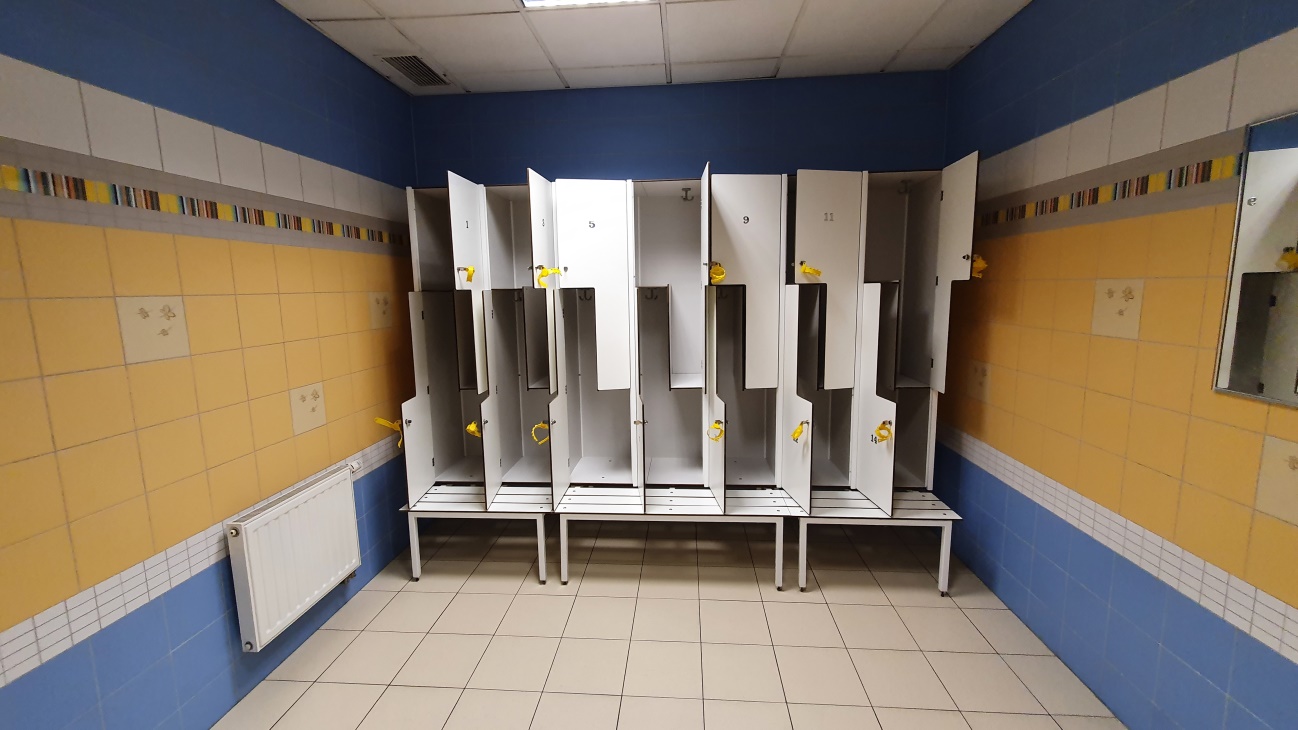 Szatnia damska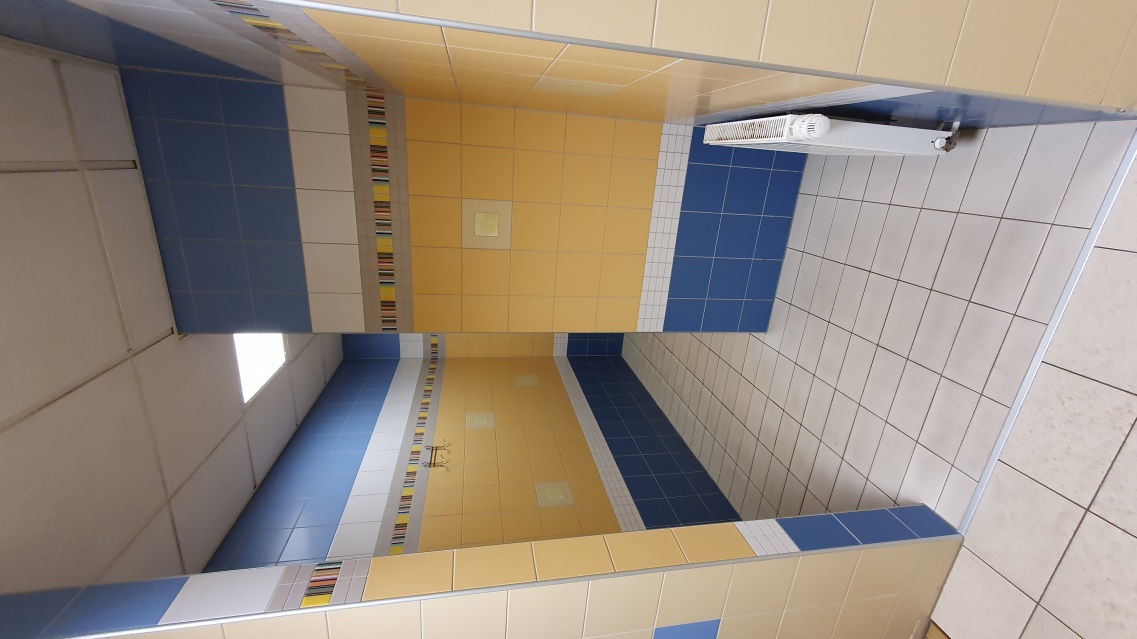 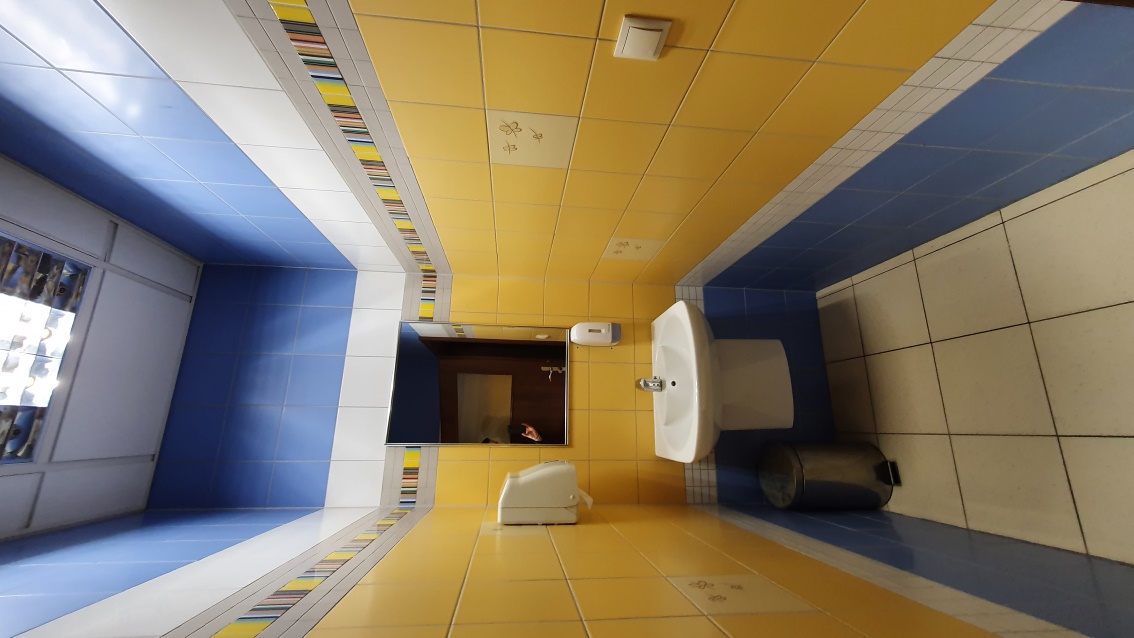 Sanitariat damski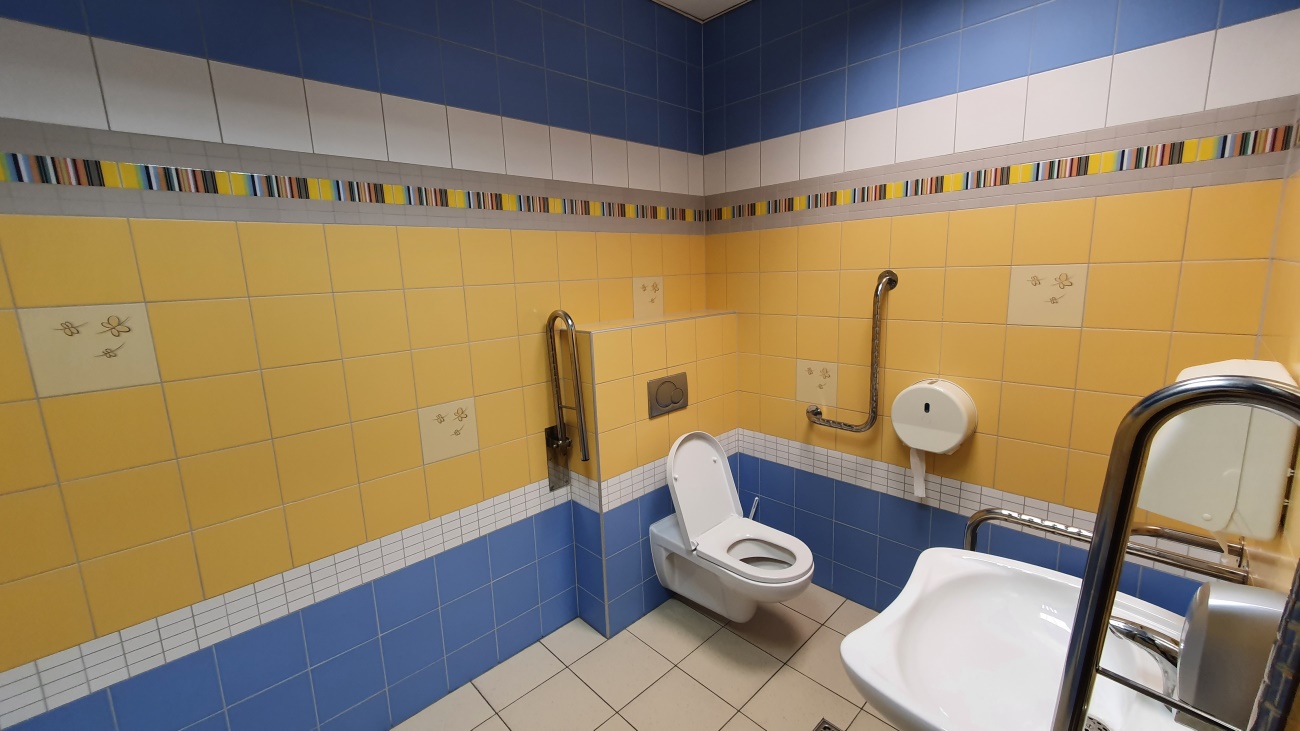 Wc damskie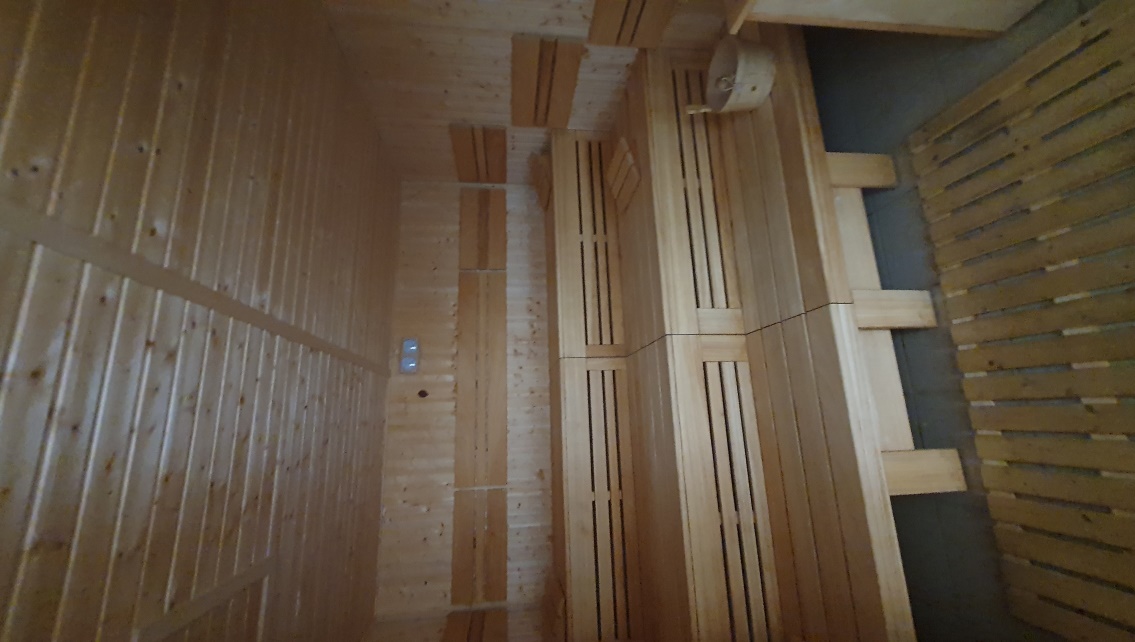 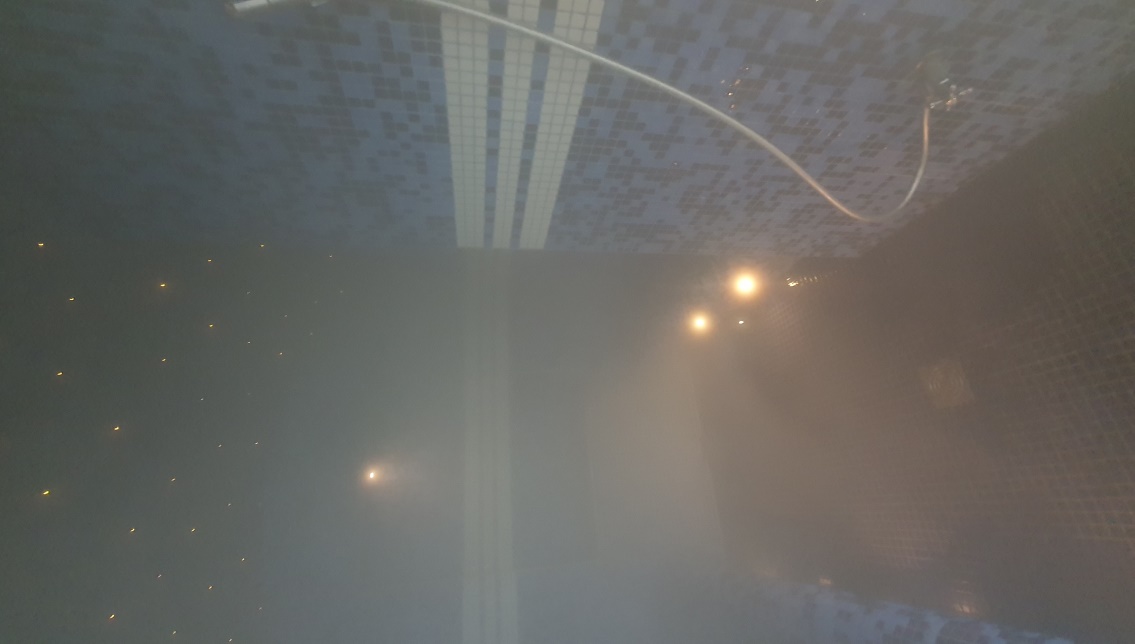 Sauny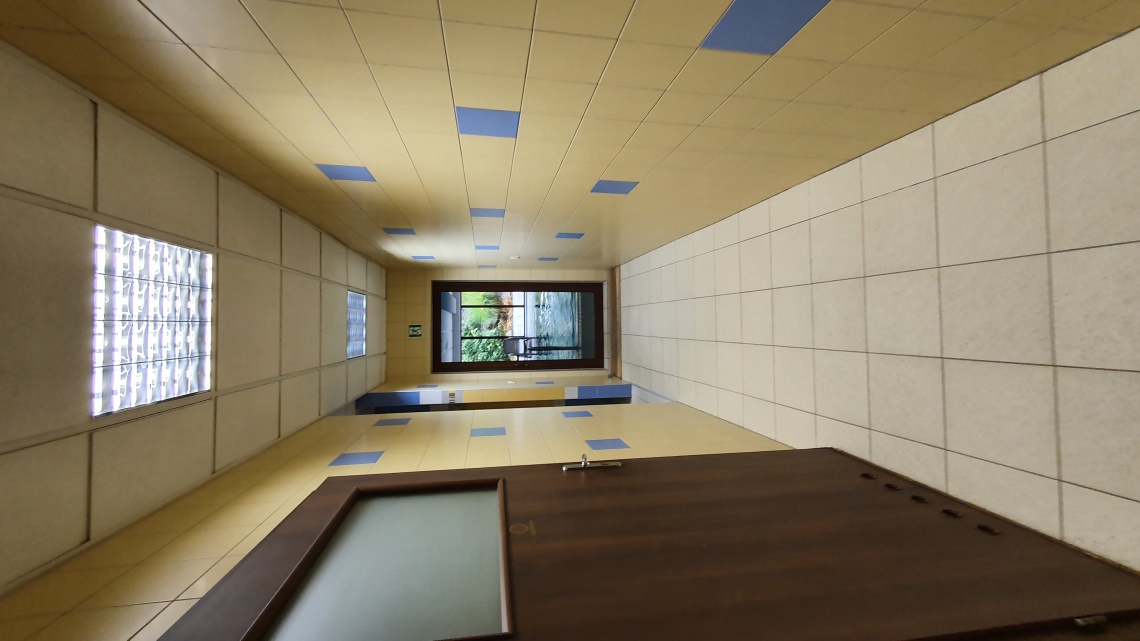 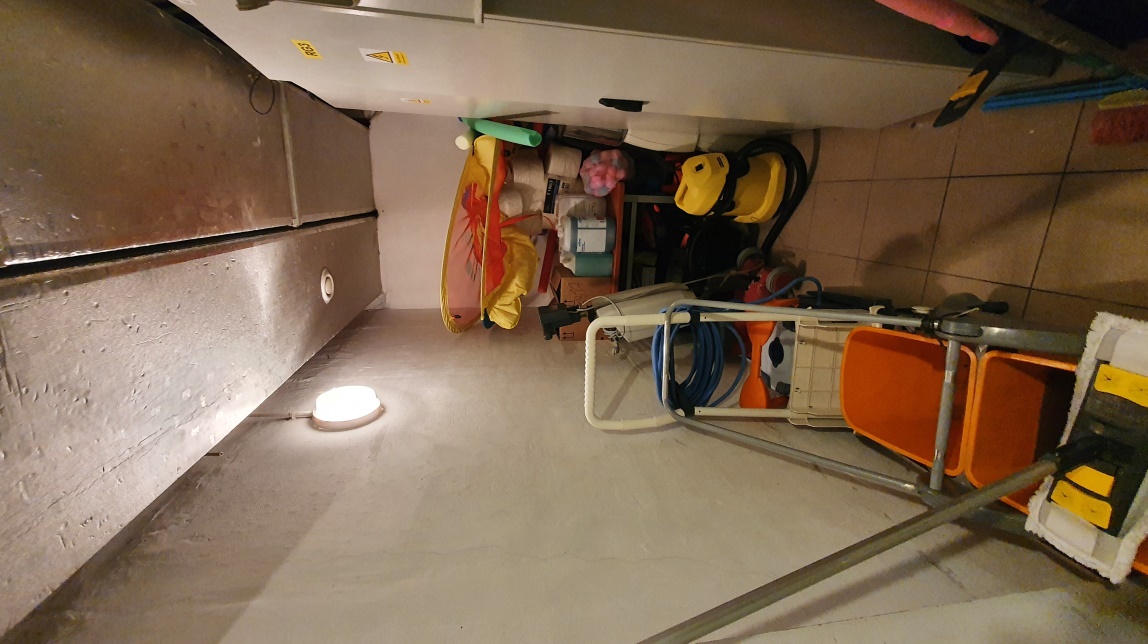 Korytarz i magazynek